P O BOX 39027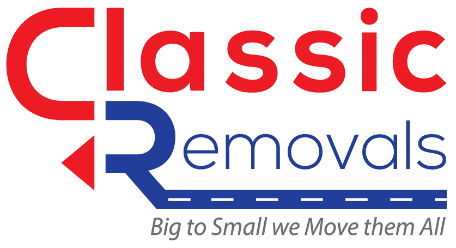 QUEENSBURGH4071TEL: 031 701 9493FAX: 031 701 3521 CELL: 083 555 1115INVENTORY FOR ALL RISK INSURANCE ONLYITEMSINSURANCE VALUECOST OF INSURANCE0102030405060708091011121314151617181920212223242526272829303132333435